Name: 		Date: 					Student Exploration: Rounding Whole NumbersVocabulary: midpoint, multiple, round, whole numberPrior Knowledge Questions (Do these BEFORE using the Gizmo.)The diagram to the right shows four students who are on their way from the library to the gym when a sudden storm hits. The students need to run to the nearest building.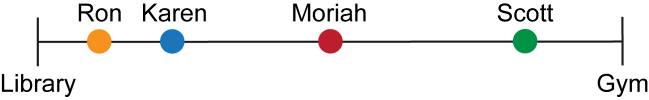 Who would run to the library? _________________________________________________Who would run to the gym? ___________________________________________________Who is equally close to both? _________________________________________________Gizmo Warm-up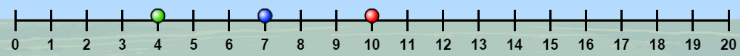 The Rounding Whole Numbers Gizmo lets you investigate what it means to round numbers to the nearest ten and the nearest hundred.Begin by exploring the number line in the Gizmo.The number line shows the numbers 0 to 10. How many numbers is this? ________(Hint: It’s not 10! Count them.)Click the      button once. Now what numbers are shown? ________ to ________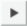 Click Zoom out once. What happened to the number line? ___________________________________________________________________________________________________Click Zoom out again, and then click the      button once so that the number line goes from 100 to 200. Click and drag the red dot until it is exactly halfway between 100 and 200.Where is the red dot located? ________To round a number to the nearest 10, find the closest multiple of 10. Some numbers will “round up” to a higher multiple of 10, while others will “round down” to a lower multiple of 10.Be sure the number line shows the numbers 10 to 20.What are the two multiples of 10 you see on the number line? _______ and _______Click Hill. Drag the red dot to 13 and let go. What happens? _____________________________________________________________________________________You just rounded 13 down to the nearest multiple of ten, which is 10. The number 13 rounds to 10 because 13 is closer to 10 than it is to 20.Of the numbers 10 to 20, which are closer to 10? ___________________________Of the numbers 10 to 20, which are closer to 20? ___________________________What number is exactly halfway between 10 and 20? _______Click Flat. Click the      button twice so that the number line shows the numbers 30 to 40.What are the two multiples of 10 you see on the number line? _______ and _______Predict which numbers will round to 30: ___________________________________Predict which numbers will round to 40: ___________________________________Click Hill. Use the Gizmo to check your answers to B and C. A number that is exactly halfway between two others is the midpoint of those numbers. What number is the midpoint between 30 and 40? _______Drag a dot to 35. Click Nudge midpoints. What does 35 round to? _______By common rule numbers at the midpoint are rounded up.Use the Gizmo to round the numbers below to the nearest ten.41 _______		46 _______		45 _______		83 _______88 _______		99 _______		105 _______		117 _______To round a number to the nearest hundred, find the closest multiple of 100.Click Flat. Be sure the number line shows the numbers 100 to 200.What are the two multiples of 100 you see on the number line? ______ and ______ Drag dots to 129, 141, and 163. Predict what these numbers will round to.129 _______		141 _______		163 _______Click Hill to check your answers to B.Find the largest number that rounds to 100. ______Find the smallest number that rounds to 200. _____   (Don’t forget the midpoint rule.)Click Flat. Click the  button once so that the number line shows the numbers 200 to 300.What is the midpoint between 200 and 300? ______Compare each of the numbers below to the midpoint between 200 and 300. Based on that, predict how they will round to the nearest hundred.219 ______		253 ______		275 ______		206 ______Use the Gizmo to check your answers to B. Correct your answers if necessary.In this question you will round 435 to the nearest hundred without using the Gizmo.The number 435 is between what two multiples of 100? ______ and ______What is the midpoint between those two multiples of 100? ______Is 435 less than or greater than that midpoint? __________________What is 435 rounded to the nearest hundred? ______Use the Gizmo to check your answers to A through D. Correct them if necessary.Round the numbers below to the nearest hundred. Check your answers with the Gizmo.481 ______		350 ______		1070 ______		32 ______Any number can be rounded to the nearest ten or the nearest hundred.Click Flat. Drag dots to 25, 50, and 63.Predict how those three numbers will round to the nearest ten.25 ______		50 ______		63 ______Click Hill to check your answers to A. Use Nudge midpoints if necessary.Click Flat. Select Round to nearest Hundred. Drag dots to 25, 50, and 63 again. Predict how those numbers will round to the nearest hundred.25 ______		50 ______		63 ______Click Hill to check your answers to C. Use Nudge midpoints if necessary.Round 239 to the nearest ten: ______   Round 239 to the nearest hundred: ______Eric says that 348 rounded to the nearest hundred is 400 because “348 rounded to the nearest ten is 350, and 350 rounded to the nearest hundred is 400.” Explain why Eric is wrong. Draw a number line as part of your explanation if you like.Use the Gizmo to complete the number scavenger hunt below.Find all the numbers that become 140 when rounded to the nearest ten.___________________________________________________________________Find all the numbers that become 150 when rounded to the nearest ten.___________________________________________________________________Find all the numbers that become 150 when rounded to the nearest ten and become 200 when rounded to the nearest hundred.___________________________________________________________________Activity A: Nearest tenGet the Gizmo ready: Select Round to nearest Ten in the top left menu.Click Zoom in and the click the      button so that the number line shows 10 to 20.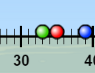 Activity B: Nearest hundredGet the Gizmo ready: Select Round to nearest Hundred.Click Zoom out and the click the       button so that the number line shows 100 to 200.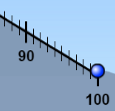 Activity C: Nearest ten and hundredGet the Gizmo ready: Select Round to nearest Ten.Set the number line to show 0 to 100.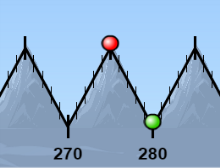 